ПРОЄКТ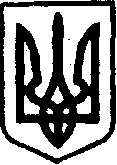 УКРАЇНАКЕГИЧІВСЬКА СЕЛИЩНА РАДАХІ СЕСІЯ VIII СКЛИКАННЯРІШЕННЯ28 травня 2021 року                       смт Кегичівка                                   №     З метою збереження та належного використання майна закладів освіти, керуючись статтями 4, 10, 25-26, 42, 46, 59 Закону України «Про місцеве самоврядування в Україні», Кегичівська селищна радаВИРІШИЛА:1. Надати згоду на приймання-передачу з балансу Відділу освіти, молоді та спорту Кегичівської селищної ради  на баланс Кегичівської селищної ради наступного майна:          - нежитлові приміщення ліквідованої Парасковіївської загальноосвітньої школи І-ІІ ступенів Кегичівської районної ради Харківської області (будівля школи, сарай, колодязь, туалет), що знаходяться за адресою: вулиця Шкільна, будівля 1, село Парасковія, Красноградський район Харківська область;			          - нежитлові приміщення ліквідованої Лозівської загальноосвітньої школи І-ІІ ступенів Кегичівської районної ради Харківської області (будівля школи, котельня, сарай, колодязь, туалет), що знаходяться за адресою: вулиця Шкільна, будівля 1, село Лозова, Красноградський район Харківська область;           - металеву огорожу Комунального закладу «Кегичівський заклад дошкільної освіти (ясла-садок) №1 Кегичівської селищної ради», що знаходиться за адресою: вулиця Калинова, 26, селище Кегичівка, Красноградський район, Харківська область.2. Контроль за виконанням цього рішення покласти на постійну комісію з питань бюджету, фінансів, соціально-економічного розвитку та комунальної власності (голова комісії Вікторія ЛУЦЕНКО) та постійну комісію з гуманітарних питань, фізичної культури та спорту, молодіжної політики, охорони здоров’я та соціального захисту населення Кегичівської селищної ради (голова комісії Валентин ЧЕРНІКОВ).Кегичівський селищний голова                                           Антон ДОЦЕНКОПро приймання-передачу майна закладів освіти